REGULAMIN REKRUTACJI I UCZESTNICTWA UCZNIÓW W RAMACH ZADAŃZESPOŁU SZKÓŁ NR 6 WE WROCŁAWIUw projekcieZawodowo w przyszłość - rozwój umiejętności niezbędnych 
na rynku pracy aglomeracji wrocławskiej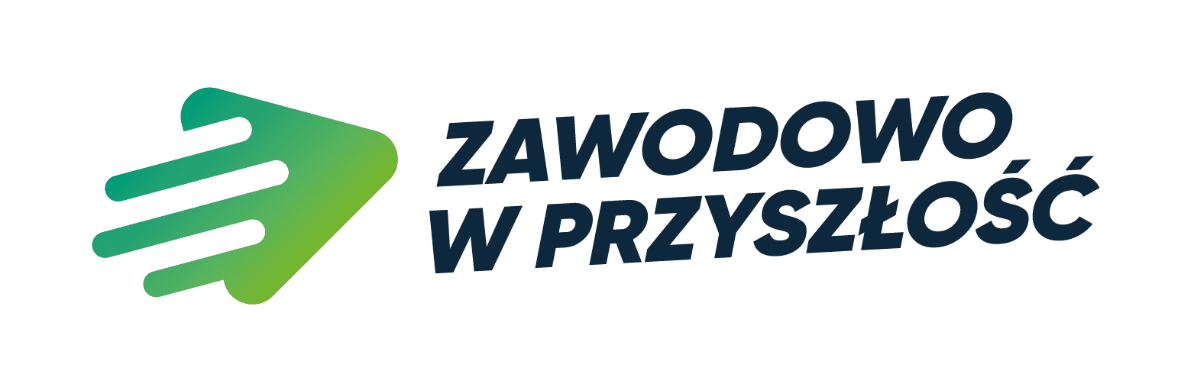 Lider projektu: 
Agencja Rozwoju Aglomeracji Wrocławskiej SA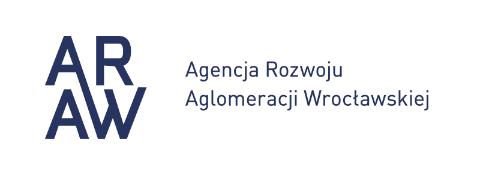 Partner projektu:
Gmina Wrocław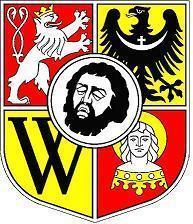 REGULAMIN REKRUTACJI I UCZESTNICTWA UCZNIÓWw projekcie „Zawodowo w przyszłość -  rozwój umiejętności niezbędnych na rynku pracy aglomeracji wrocławskiej”realizowanym w ramach Priorytetu 8 Fundusze Europejskie dla edukacji na Dolnym Śląsku, Działanie 8.1 Dostęp do edukacji w ramach Programu Fundusze Europejskie dla Dolnego Śląska 2021-2027  
(Europejski Fundusz Społeczny PLUS).§ 1. Postanowienia ogólneNiniejszy Regulamin określa warunki udziału, zasady i podstawowe kryteria rekrutacji uczestników – uczniów jednostki realizującej projekt w imieniu Gminy Wrocław tj. Zespołu Szkół nr 6 we Wrocławiu do Projektu „Zawodowo w przyszłość -  rozwój umiejętności niezbędnych na rynku pracy aglomeracji wrocławskiej” ich obowiązki,
 a także formy wsparcia przewidzianego w ramach Projektu, realizowanego w ramach Priorytetu 8 Fundusze Europejskie dla edukacji na Dolnym Śląsku, Działanie 8.1 Dostęp do edukacji w ramach Programu Fundusze Europejskie dla Dolnego Śląska 2021-2027 (Europejski Fundusz Społeczny PLUS).Projekt realizowany jest w okresie od 2 listopada 2023 r. do 31 grudnia 2025 r. przez Agencję Rozwoju Aglomeracji Wrocławskiej SA w partnerstwie z Gminą Wrocław.Realizatorem projektu w imieniu Gminy Wrocław jest Zespół Szkół nr 6 we Wrocławiu.Wartość projektu to 4 193 503,36 zł, dofinansowanie 3 354 802,69 zł.Celem głównym projektu jest zwiększenie poziomu kompetencji uczniów i kadry nauczycielskiej 5 (pięciu) wrocławskich szkół zawodowych, poprzez szeroki pakiet działań realizowanych we współpracy z lokalnym rynkiem pracy, wspierających kształcenie zawodowe. Cel główny projektu zostanie osiągnięty dzięki wyposażeniu uczniów w praktyczną wiedzę i doświadczenie zawodowe, które jest wymagane na rynku pracy, poprzez umożliwienie odbycia staży u pracodawców, zapewnienie wsparcia w formie dodatkowych zajęć dla uczniów oraz podniesienie kwalifikacji zawodowych nauczycieli.Cel główny projektu zostanie osiągnięty dzięki realizacji następujących zadań w latach 2023-2025:Organizacja staży uczniowskich w rozumieniu ustawy Prawo oświatowe dla 300 uczniów (w tym 143K, 157M) ze wszystkich szkół objętych projektem.Doradztwo edukacyjno-zawodowe dla wszystkich 599 uczestników-uczniów (261K, 338M) objętych wsparciem w ramach projektu.Zajęcia dodatkowe dla 339 uczniów (w tym 138K, 201M) z 4 szkół objętych projektem (ZSEA, ZS6, ZSZ5, ZSTiE), realizowane w szkołach z zakresu kompetencji kluczowych, narzędzi TIK, AI, kompetencji przyszłości, podstaw przedsiębiorczości.Kursy, szkolenia zawodowe i branżowe dla 182 uczniów (w tym 72K, 110M) 
ze wszystkich szkół objętych projektem.Wyposażenie/doposażenie wszystkich szkół biorących udział w projekcie.Podwyższenie kwalifikacji zawodowych 112 nauczycieli (w tym 69K, 43M) poprzez organizację szkoleń branżowych u pracodawców, szkoleń, kursów branżowych (zawodowych), studiów podyplomowych. Stworzenie 3 klas patronackich - na kierunku technik robotyk, informatyk, elektronik.Współpraca szkół uczestniczących w projekcie z uczelniami wyższymi w celu zwiększenia dostępności do najnowocześniejszych obszarów wiedzy oraz technik 
i technologii.Współpraca szkół uczestniczących w projekcie z lokalnymi pracodawcami oraz/lub organizacjami zrzeszającymi pracodawców. Działania z zakresu psychologii - w tym objęcie wsparciem 105 osób w ramach indywidualnego poradnictwa psychologiczno-pedagogicznego.Działania z zakresu edukacji ekologicznej - rozwój kompetencji zielonych dla wszystkich 711 uczestników projektu.Działania z zakresu kompetencji cyfrowych dla wszystkich 711 uczestników projektu. Regulamin obejmuje formy wsparcia realizowane przez Zespół Szkół nr 6 we Wrocławiu.Udział w projekcie jest dobrowolny i bezpłatny.§ 2 DefinicjeFEDS 2021-2027 – Program Fundusze Europejski dla Dolnego Śląska 2021-2027.Projekt – Projekt pt. „Zawodowo w przyszłość -  rozwój umiejętności niezbędnych na rynku pracy aglomeracji wrocławskiej” realizowany w ramach Priorytetu 8 Fundusze Europejskie dla edukacji na Dolnym Śląsku, Działanie 8.1 Dostęp do edukacji w ramach Programu Fundusze Europejskie dla Dolnego Śląska 2021-2027  (Europejski Fundusz Społeczny PLUS)., realizowany przez Agencję Rozwoju Aglomeracji Wrocławskiej SA – Lidera Projektu w partnerstwie z Gminą Wrocław.Regulamin – Regulamin rekrutacji i uczestnictwa w projekcie „Zawodowo w przyszłość -  rozwój umiejętności niezbędnych na rynku pracy aglomeracji wrocławskiej”.Beneficjent/Lider Projektu/Realizator Projektu – Agencja Rozwoju Aglomeracji Wrocławskiej SA. Pl. Solny 14, 50-062 Wrocław.Partner projektu – Gmina Wrocław, pl. Nowy Targ 1-8, 50-141 Wrocław.Realizator projektu w imieniu Gminy Wrocław – Zespół Szkół nr 6 we Wrocławiu.Szkoła – Zespół Szkół nr 6 we Wrocławiu.Szkoły objęte projektem: Zespół Szkół nr 6, ul. Nowodworska 70-82, 54-438 Wrocław, Zespół Szkół Teleinformatycznych i Elektronicznych, ul. gen. Józefa Haukego-Bosaka 21, 50-447 Wrocław, Zespół Szkół Zawodowych nr 5, ul. Jana Władysława Dawida 5, 50-527 Wrocław, Zespół Szkół Budowlanych, ul. Grabiszyńska 236, 53-235 Wrocław, Technikum Nr 13 w Zespole Szkół Ekonomiczno-Administracyjnych im. Marii Dąbrowskiej, ul. Stanisława Worcella 3, 50-448 Wrocław. Biuro Projektu – siedziba spółki Agencja Rozwoju Aglomeracji Wrocławskiej SA. Pl. Solny 14, 50-062 Wrocław, II piętro, pokój nr 9.Biuro projektu podmiotu realizującego projekt w imieniu Gminy Wrocław tj. Zespół Szkół nr 6 we Wrocławiu, ul. Nowodworska 70-82, 54-438 Wrocław.Kandydatka/Kandydat – osoba, która złożyła formularz rekrutacyjny wraz z wymaganymi załącznikami i bierze udział w procesie rekrutacyjnym do Projektu. Kandydatami na uczestników projektu mogą być wyłącznie osoby należące do grupy docelowej wskazanej we wniosku o dofinansowanie i par. 3 ust. 1 Regulaminu.Uczestniczka/Uczestnik – osoba, która została zakwalifikowana do udziału w Projekcie 
(po spełnieniu wszystkich wymagań) – uczeń ze szkoły objętej projektem tj. Zespołu Szkół nr 6 we Wrocławiu.Formularz zgłoszeniowy – dokument (wraz z wymaganymi załącznikami) składany w procesie rekrutacji przez osoby zainteresowane uczestnictwem w projekcie, którego wzór stanowią załączniki do niniejszego Regulaminu.Komisja Rekrutacyjna – powołany na potrzeby realizacji projektu zespół osób, których zadaniem jest ustalenie listy rankingowej Kandydatów.Lista rankingowa – zestawienie Kandydatów, którzy uzyskali odpowiednio od najwyższej do najniższej liczby punktów uzyskanych w trakcie kwalifikacji, za spełnianie przez Kandydatów kryteriów punktowych, na poziomach określonych w Regulaminie.§3 Warunki udziału Uczestnikiem Projektu może być osoba, która w chwili podpisania deklaracji uczestnictwa spełnia łącznie następujące kryteria formalne: jest osobą w wieku 15-24 lata;jest uczniem/uczennicą  podmiotu realizującego projekt w imieniu Gminy Wrocław tj. Zespołu Szkół nr 6 we Wrocławiu;kształci się na kierunku, który zawiera się w ramach oferty zawodowej Szkoły;zamieszkuje i kształci się na obszarze Dolnego Śląska.§4 Oferowane formy wsparciaProjekt zakłada udzielenie wsparcia w ramach pierwszej edycji projektu – zadań Zespołu Szkół nr 6  we Wrocławiu.Projekt obejmuje następujące formy wsparcia:Doradztwo edukacyjno-zawodoweDoradztwo edukacyjno-zawodowe będzie obligatoryjną formą wsparcia dla każdego uczestnika-ucznia w projekcie. Na doradztwo edukacyjno-zawodowe zostanie poświęcona 1h zegarowa dla każdego uczestnikaucznia, a uczniowie, którzy będą uczestniczyć w stażach uczniowskich, zostaną nim objęci przed udziałem w stażach. W przypadku pozostałych uczestników, doradztwo zostanie zrealizowane w ramach udziału w projekcie i poszczególnych zadań w całym okresie trwania projektu.Zajęcia dodatkowe dla uczniów - realizowane w szkołach (kompetencje kluczowe, TIK, AI, kompetencje przyszłości, podstawy przedsiębiorczości)Zakres wsparcia pozwoli na podniesienie wiedzy uczniów szkół biorących udział w realizacji projektu w ramach kompetencji kluczowych, narzędzi TIK, Al, kompetencji przyszłości i podstaw przedsiębiorczości.W ramach zadania planuje się organizację dodatkowych zajęć dla uczniów. Planuje się organizację zajęć grupowych (po 8-9 uczniów). Każda grupa zrealizuje 20h lekcyjnych zajęć dodatkowych. Zakłada się następujący podział grup wynikający z przeprowadzonych diagnoz: - 2023/2024 – 8 grup , - 2024/2025 –  4 grupy.Tematyka zajęć obejmie: kompetencje kluczowe w rozumieniu zalecenia Rady z dnia 22 maja 2018 r. w sprawie kompetencji kluczowych w procesie uczenia się przez całe życie, narzędzia TIK, Al, kompetencje przyszłości, podstawy przedsiębiorczości. W ramach 20h zajęć z każdego wyżej wymienionego obszaru zostaną zrealizowane min. 2h zajęć. Ostateczny układ 20h zajęć zostanie dostosowany do potrzeb każdej grupy, a także będzie wynikał z dostępności nauczycieli, którzy będą prowadzić zajęcia.Współpraca z uczelniami wyższymi w celu zwiększenia dostępności do najnowocześniejszych obszarów wiedzy oraz technik i technologiiZakres wsparcia pozwoli na podniesienie poziomu i oferty programowej szkoły i uczniów w ramach współpracy z uczelniami wyższymi – również w zakresie najnowocześniejszych obszarów wiedzy oraz technik i technologii. Zadanie ma również na celu rozwój świadomości uczniów na temat perspektyw rozwoju ścieżki edukacji i późniejszej kariery czy też przełamanie własnych barier i stereotypów na temat zawodu poprzez możliwość uczestniczenia w zajęciach zorganizowanych przez środowisko akademickie związane 
z branżą, w której się kształcą.Udział w zadaniu wezmą uczestnicy projektu-uczniowie, którzy zostali objęci wsparciem 
w ramach pozostałych działań projektowych. W ramach pozycji planuje się przeprowadzenie 2 warsztatów/wykładów/laboratoriów z udziałem uczniów, prowadzonych przez przedstawicieli uczelni wyższych w wybranych obszarach. W cyklu warsztatów udział weźmie od 10 do 15 osób – łącznie nie więcej niż 30 osób. Przykładowa tematyka organizowanych warsztatów/wykładów/laboratoriów: 
1. wykład/prezentacja - perspektywy kontynuowania nauki w wybranym zawodzie na wyższym poziomie edukacji, perspektywy zawodowe po ukończeniu studiów, 2. pokazowe zajęcia praktyczne zrealizowane przy użyciu zasobów techniczno-dydaktycznych uczelni, 3. udział/współudział w warsztatach ze studentami, pokaz technologii stosowanych podczas zajęć ćwiczeniowych/laboratoryjnych, 4. spotkania z kołami naukowymi działającymi w ramach uczelni. Podczas działania zostanie doprecyzowany stały model współpracy pomiędzy szkołami a uczelniami wyższymi. Współpraca z lokalnymi pracodawcami oraz/lub organizacjami zrzeszającymi pracodawcówZakres wsparcia pozwoli na podniesienie poziomu oferty programowej szkół projektowych w ramach współpracy z lokalnymi pracodawcami oraz/lub organizacjami zrzeszającymi pracodawców. Przyczyni się do wspierania dualnego modelu kształcenia zawodowego 
i zwiększenia świadomości uczniów w zakresie realnej pracy w firmach działających 
w branżach, w których się kształcą. Tego typu działanie wesprze również proces przełamywania barier czy stereotypów na temat wybranego przez uczniów zawodu. Udział w zadaniu wezmą uczestnicy projektu-uczniowie, którzy zostali objęci wsparciem 
w ramach pozostałych działań projektowych.W ramach zadania planuje się: 1. Organizację wizyt zawodoznawczych w dolnośląskich firmach - w zależności od branży wizyty obejmą prezentacje technologii stosowanych 
w przedsiębiorstwach, laboratoriów, oprogramowania, maszyn i urządzeń, specyfiki/warunków pracy w zawodzie, 2. Organizację warsztatów zawodoznawczych 
z udziałem przedstawicieli dolnośląskich firm lub organizacji ich zrzeszających - w zależności od branży warsztaty umożliwią wypróbowanie w praktyce stosowanych technologii, oprogramowania, maszyn i urządzeń. W ramach pozycji planuje się przeprowadzenie 1 wizyt zawodoznawczej i 1 warsztatu zawodoznawczego z udziałem uczniów, prowadzonych przez przedstawicieli lokalnych firm lub organizacji ich zrzeszających w wybranych obszarach. W wizytach udział weźmie do 10 osób. W warsztatach udział weźmie 20 osób. Łącznie nie więcej niż 30 osób.Podczas działania zostanie doprecyzowany stały model współpracy w celu wspierania dualnego modelu kształcenia zawodowego. Firmy oraz/lub organizacje ich zrzeszające zostaną wybrane na drodze konkurencyjności w oparciu o przygotowane kryteria, według których mają zostać zrealizowane działania (z uwzględnieniem zapotrzebowania, a także profilu poszczególnych szkół). Działania z zakresu edukacji ekologicznej - rozwój kompetencji zielonychZakres wsparcia pozwoli na nabycie kompetencji zielonych – w tym z zakresu edukacji ekologicznej, wiedzy i umiejętności dot. stosowania ekologicznych rozwiązań w pracy 
i etycznego postępowania o charakterze środowiskowym wszystkim uczestnikom projektu.W ramach działania zostaną zorganizowane zajęcia grupowe prowadzone przez nauczycieli zaangażowanych do realizacji projektu w szkole. Zostaną zorganizowane zajęcia grupowe.Działania z zakresu kompetencji cyfrowychZakres wsparcia pozwoli na nabycie kompetencji w obszarach cyfrowych niezbędnych na wysoko zaawansowanym rynku pracy, jak również w realizacji procesu nauczania, wszystkim uczestnikom projektu. W ramach działania zostaną zorganizowane zajęcia grupowe prowadzone przez nauczycieli zaangażowanych do realizacji projektu w szkole. Zostaną zorganizowane zajęcia grupowe.§5 Zasady rekrutacjiRekrutację uczestników Projektu prowadzić będzie powołana do tego celu Komisja Rekrutacyjna.Rekrutacja do udziału w projekcie będzie uwzględniać założone kryteria oceny określone w 
§ 5 pkt 6, ppkt e.Rekrutacja do projektu będzie uwzględniać założone w projekcie wskaźniki dotyczące udziału określonej liczby kobiet i mężczyzn. Warunkiem udziału w projekcie jest złożenie poprawnego formalnie formularza zgłoszeniowego. Kandydat, który nie zakwalifikował się do udziału w edycji I projektu, może ponownie ubiegać się o wzięcie udziału w projekcie w ramach kolejnych edycji.Przebieg rekrutacji zaplanowany jest następująco: udostępnienie Regulaminu rekrutacji na stronie szkoły;złożenie formularza zgłoszeniowego. Formularze zgłoszeniowe stanowią załącznik nr 1 do niniejszego Regulaminu, oraz są dostępne na stronie https://zs6.wroc.pl/ , a także u koordynatora szkolnego. Formularz należy złożyć osobiście do koordynatora szkolnego. weryfikacja formularzy zgłoszeniowych przez Komisję Rekrutacyjną pod kątem spełnienia kryteriów formalnych i jeśli dotyczy – kryteriów premiujących,Ocena:formalna – czy uczeń spełnia warunki udziału opisane w par. 3, ust. 1;merytoryczna/premiująca:niepełnosprawność +2 pkt.,pochodzenie z rodzin o niskim statusie społeczno-ekonomicznym +2 pkt.,zagrożenie przedwczesnym wyjściem z systemu edukacji ocena dotychczasowego udziału w projekcie pod kątem limitu miejsc,weryfikacja formularzy i przyznanie punktów przez Komisję Rekrutacyjną (KR) powołaną przez Szkołę,przygotowanie list podstawowych i rezerwowych przez Komisję Rekrutacyjną.
W przypadku zainteresowana przekraczającego liczbę miejsc, zakwalifikowane zostaną osoby z największą ilością punktów premiujących przyznanych na etapie oceny formularza zgłoszeniowego. W drugiej kolejności o zakwalifikowaniu do projektu decyduje kolejność zgłoszeń. Kandydaci z listy rezerwowej przyjmowani będą do udziału w projekcie w momencie zwolnienia się miejsca;po otrzymaniu informacji o zakwalifikowaniu do Projektu złożenie do Komisji Rekrutacyjnej w wyznaczonym przez Szkołę terminie deklaracji uczestnictwa oraz oświadczeń;w uzasadnionych przypadkach Komisja Rekrutacyjna może zażądać dodatkowych dokumentów, potwierdzających kwalifikowalność kandydata;niedostarczenie ww. dokumentacji w ustalonym przez Szkołę terminie i/lub nie podanie informacji wymaganych w dokumentach jest tożsame z rezygnacją z uczestnictwa w projekcie;w uzasadnionych przypadkach Komisja Rekrutacyjna może poprosić o ostateczną decyzję rozstrzygającą koordynatora szkolnego lub dyrektora szkoły.§6 Zasady udziału oraz uprawnienia i obowiązki uczestnikaUczestnik projektu zobowiązany jest do regularnego uczestnictwa w poszczególnych formach wsparcia realizowanych przez Szkołę. W przypadku przerwania udziału w działaniach ważnym powodem jest w szczególności choroba potwierdzona stosownym zaświadczeniem lekarskim. Uczestnik Projektu uprawniony jest do nieodpłatnego udziału w Projekcie.Uczestnik Projektu ma prawo do kontaktowania się ze Szkołą w sprawach związanych 
z udziałem w Projekcie.Uczestnik Projektu zobowiązany jest do regularnego, punktualnego i aktywnego uczestnictwa w wybranych formach wsparcia, potwierdzenia uczestnictwa każdorazowo na liście obecności, wypełniania ankiet ewaluacyjnych i monitoringowych w czasie trwania Projektu i wszystkich innych dokumentów niezbędnych do prawidłowego udokumentowania działań projektowych.Uczestnik Projektu ma prawo do kontaktowania się ze Szkołą w sprawach związanych z udziałem w Projekcie.Uczestnik Projektu ma prawo do równego traktowania. Uczestnik Projektu zobowiązany jest do udzielania odpowiedzi na pytania ze strony Szkoły związane z realizacją Projektu (telefonicznie, za pomocą poczty tradycyjnej lub elektronicznej) również po zakończeniu udziału w projekcie.§7 Uprawnienia i obowiązku SzkołySzkoła zobowiązuje się do: dbałości o jak najwyższy poziom merytoryczny działań, zapewnienia Uczestnikom Projektu możliwości bezpłatnego korzystania 
ze zorganizowanych w ramach Projektu działań, zgodnie z zapisami wniosku 
o dofinansowanie Projektu oraz harmonogramem udostępnionym Uczestnikom.Szkoła ma prawo do: uzyskania od Uczestników Projektu wszelkich niezbędnych dokumentów i oświadczeń pozwalających na realizację Projektu, w przypadkach losowych – zmiany terminów działań projektowych, o czym poinformuje Uczestników Projektu ze stosownym wyprzedzeniem poprzez informację udzieloną na stronie WWW projektu oraz przekazaną bezpośrednio Uczestnikom Projektu, monitoringu zgodności realizowanych działań z zakładanymi celami i harmonogramem, monitoringu szkoleń, a także monitoringu wskaźników i rezultatów. §8 Postanowienia końcoweRegulamin obowiązuje w okresie od 19.02.2024 r. do 31.12.2025 r. Niniejszy regulamin dostępny jest na stronie Szkoły tj. https://zs6.wroc.pl/ Szkoła zastrzega sobie prawo do zmiany postanowień niniejszego RegulaminuOgólny nadzór nad realizacją Projektu, a także rozstrzyganie spraw, które nie są uregulowane
w niniejszym regulaminie, pozostaje w gestii Szkoły oraz Kierownika Projektu, którzy kierują się w procesie podejmowania decyzji przede wszystkim zewnętrznymi wytycznymi w zakresie realizacji projektów współfinansowanych ze środków EFS PLUS oraz przepisami obowiązującego prawa. FORMULARZ ZGŁOSZENIOWY (WYPEŁNIA KOMISJA REKRUTACYJNA)Załącznik nr 1 Formularz zgłoszeniowyFORMULARZ ZGŁOSZENIOWY (WYPEŁNIA UCZEŃ/UCZENNICA)Ja, niżej podpisana/y  potwierdzam uczestnictwo w projekcie pt. „Zawodowo w przyszłość – rozwój umiejętności niezbędnych na rynku pracy aglomeracji wrocławskiej” w ramach programu Fundusze Europejskie dla Dolnego Śląska 2021-2027.Oświadczam, że zostałam/em poinformowana/y, że projekt jest współfinansowany ze środków Unii Europejskiej w ramach Europejskiego Funduszu Społecznego PLUS, Programu Fundusze Europejskie dla Dolnego Śląska 2021-2027, Priorytet 8 Fundusze Europejskie dla edukacji na Dolnym Śląsku, Działanie 8.1 Dostęp do edukacji programu fundusze Europejskie dla Dolnego Śląska 2021-2027.Jestem świadoma/my odpowiedzialności karnej wynikającej z art. 233 Kodeksu Karnego za złożenie nieprawdziwego oświadczenia lub zatajenie prawdy oraz potwierdzam własnoręcznym podpisem prawdziwość przekazanych przeze mnie informacji.Moje dane osobowe będą przetwarzane wyłącznie do realizacji projektu pt. „Zawodowo w przyszłość – rozwój umiejętności niezbędnych na rynku pracy aglomeracji wrocławskiej” w tym: ewaluacji, kontroli, monitoringu, sprawozdawczości i kontaktu w ramach Programu Fundusze Europejskie dla Dolnego Śląska 2021-2027.Numer formularza:Data i godzina wpływu formularza:Imię i nazwisko kandydatki/kandydata:Nazwa szkoły:Forma złożenia formularza zgłoszeniowego:Numer i tytuł projektu:Projekt nr FEDS.08.01-IZ.00-0027 „Zawodowo w przyszłość -  rozwój umiejętności niezbędnych na rynku pracy aglomeracji wrocławskiej”Projekt nr FEDS.08.01-IZ.00-0027 „Zawodowo w przyszłość -  rozwój umiejętności niezbędnych na rynku pracy aglomeracji wrocławskiej”Priorytet:8 Fundusze Europejskie dla edukacji na Dolnym Śląsku8 Fundusze Europejskie dla edukacji na Dolnym ŚląskuDziałanie:8.1 Dostęp do edukacji programu fundusze Europejskie dla Dolnego Śląska 2021-20278.1 Dostęp do edukacji programu fundusze Europejskie dla Dolnego Śląska 2021-2027Spełnienie kryteriów obligatoryjnych:☐TAK☐NIEPodpis oceniających:Zatwierdził:(data i podpis)CZ.I DANE KANDYDATA/KANDYDATKICZ.I DANE KANDYDATA/KANDYDATKICZ.I DANE KANDYDATA/KANDYDATKICZ.I DANE KANDYDATA/KANDYDATKICZ.I DANE KANDYDATA/KANDYDATKICZ.I DANE KANDYDATA/KANDYDATKICZ.I DANE KANDYDATA/KANDYDATKICZ.I DANE KANDYDATA/KANDYDATKICZ.I DANE KANDYDATA/KANDYDATKIImię (imiona)NazwiskoPESELWiekObywatelstwoPłeć☐Kobieta☐Kobieta☐Kobieta☐Kobieta☐Mężczyzna☐Mężczyzna☐Mężczyzna☐MężczyznaAdres zamieszkaniaWojewództwo:Województwo:Województwo:Województwo:Województwo:Województwo:Województwo:Województwo:Adres zamieszkaniaPowiat:Powiat:Powiat:Powiat:Powiat:Powiat:Powiat:Powiat:Adres zamieszkaniaGmina:Gmina:Gmina:Gmina:Gmina:Gmina:Gmina:Gmina:Adres zamieszkaniaMiejscowość:Miejscowość:Miejscowość:Miejscowość:Miejscowość:Miejscowość:Miejscowość:Miejscowość:Adres zamieszkaniaUlica:Ulica:Ulica:Ulica:Ulica:Ulica:Ulica:Ulica:Adres zamieszkaniaNumer budynku:Numer budynku:Numer budynku:Numer lokalu:Numer lokalu:Numer lokalu:Numer lokalu:Numer lokalu:Adres zamieszkaniaKod pocztowy:Kod pocztowy:Kod pocztowy:Kod pocztowy:Kod pocztowy:Kod pocztowy:Kod pocztowy:Kod pocztowy:Numer telefonuAdres e-mail(w przypadku osób niepełnoletnich)Numer telefonu rodzica/opiekuna prawnegoCzy miejsce zamieszkania i nauczania kandydata/kandydatki znajduje się na terenie Dolnego Śląska?☐TAK☐TAK☐TAK☐NIE☐NIE☐NIE☐NIE☐NIENazwa szkoły, do której uczęszcza kandydat/kandydatkaKlasaKierunek kształceniaBranża w jakiej kształci się kandydat/kandydatkaCzy kandydat/kandydatka jest osobą bierną zawodowo?☐TAK☐TAK☐TAK☐TAK☐NIE☐NIE☐NIE☐NIECzy kandydat/kandydatka realizował(a) już wcześniej kształcenie praktyczne u pracodawcy?☐TAK☐TAK☐TAK☐TAK☐NIE☐NIE☐NIE☐NIECzy kandydat/kandydatka pochodzi z rodziny o niskim statusie społeczno-ekonomicznym?Za rodziny o niskim statusie społeczno-ekonomicznym należy uznać takie, które korzystają ze świadczeń z pomocy społecznej, np. pobierają zasiłek celowy, okresowy, rodzinny lub funduszu alimentacyjnego.W przypadku zaznaczenia „TAK” należy dołączyć do formularza stosowne decyzje wydawane przez ośrodki pomocy społecznej lub zaświadczenia o korzystaniu z pomocy finansowej bądź niepieniężnej z tych ośrodków.Czy kandydat/kandydatka pochodzi z rodziny o niskim statusie społeczno-ekonomicznym?Za rodziny o niskim statusie społeczno-ekonomicznym należy uznać takie, które korzystają ze świadczeń z pomocy społecznej, np. pobierają zasiłek celowy, okresowy, rodzinny lub funduszu alimentacyjnego.W przypadku zaznaczenia „TAK” należy dołączyć do formularza stosowne decyzje wydawane przez ośrodki pomocy społecznej lub zaświadczenia o korzystaniu z pomocy finansowej bądź niepieniężnej z tych ośrodków.☐TAK☐TAK☐TAK☐TAK☐NIE☐NIE☐Odmowa podania informacjiCzy kandydat/kandydatka posiada orzeczenie o niepełnosprawności?☐TAK☐TAK☐NIE☐NIE☐NIE☐NIE☐Odmowa podania informacji☐Odmowa podania informacjiCzy kandydat/kandydatka pochodzi z obszarów wiejskich?☐TAK☐TAK☐NIE☐NIE☐NIE☐NIE☐Odmowa podania informacji☐Odmowa podania informacjiCzy kandydat/kandydatka przynależy do mniejszości narodowej lub etnicznej, jest migrantem, osobą obcego pochodzenia?☐TAK☐TAK☐NIE☐NIE☐NIE☐NIE☐Odmowa podania informacji☐Odmowa podania informacjiCzy kandydat/kandydatka jest osobą bezdomną lub dotkniętą wykluczeniem z dostępu do mieszkań?☐TAK☐TAK☐NIE☐NIE☐NIE☐NIE☐Odmowa podania informacji☐Odmowa podania informacjiCzy uczestnik projektu jest osobą w innej niekorzystnej sytuacji społecznej?☐TAK☐TAK☐NIE☐NIE☐NIE☐NIE☐Odmowa podania informacji☐Odmowa podania informacjiData i CZYTELNE imię i nazwisko kandydata/kandydatkiData i CZYTELNE imię i nazwisko opiekuna prawnego kandydata/kandydatki (w przypadku osoby niepełnoletniej)..........................................................................................................................................................CZ. III INFORMACJE NT. UCZESTNIKA (wypełnia wychowawca)CZ. III INFORMACJE NT. UCZESTNIKA (wypełnia wychowawca)Planowana data zakończenia edukacji ucznia w placówce (DD-MM-RRRR):Planowana data zakończenia edukacji ucznia w placówce (DD-MM-RRRR):Imię i nazwisko osoby udzielającej rekomendacji:Podpis osoby udzielającej rekomendacji:CZ. IV Opinia w zakresie osób zagrożonych przedwczesnym wyjściem z systemu edukacji (wypełnia wychowawca)CZ. IV Opinia w zakresie osób zagrożonych przedwczesnym wyjściem z systemu edukacji (wypełnia wychowawca)CZ. IV Opinia w zakresie osób zagrożonych przedwczesnym wyjściem z systemu edukacji (wypełnia wychowawca)................................................................................................................................................. 
(imię i nazwisko ucznia/uczennicy) Zagrożenie przedwczesnym wyjściem z systemu edukacji:................................................................................................................................................. 
(imię i nazwisko ucznia/uczennicy) Zagrożenie przedwczesnym wyjściem z systemu edukacji:................................................................................................................................................. 
(imię i nazwisko ucznia/uczennicy) Zagrożenie przedwczesnym wyjściem z systemu edukacji:☐TAK☐NIE☐NIEW przypadku odpowiedzi „TAK” należy uzasadnić:.......................................................................................................................................................................................................................................................................................................................................................................................................................................................................................................................................................................................................................................................................................................................................................................................................................................................................................................................................................................................................................................................................................................................................................................................................................................................................................................................................................................................................................................................................................W przypadku odpowiedzi „TAK” należy uzasadnić:.......................................................................................................................................................................................................................................................................................................................................................................................................................................................................................................................................................................................................................................................................................................................................................................................................................................................................................................................................................................................................................................................................................................................................................................................................................................................................................................................................................................................................................................................................................W przypadku odpowiedzi „TAK” należy uzasadnić:.......................................................................................................................................................................................................................................................................................................................................................................................................................................................................................................................................................................................................................................................................................................................................................................................................................................................................................................................................................................................................................................................................................................................................................................................................................................................................................................................................................................................................................................................................................Imię i nazwisko osoby udzielającej opiniiImię i nazwisko osoby udzielającej opiniiPodpis osoby udzielającej opinii:Podpis osoby udzielającej opinii: